Положение о проведении Фестиваля национальной кухни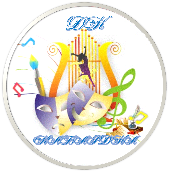 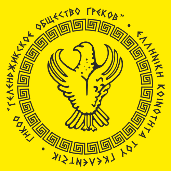 «Кухня народов России»(Фестиваль проводится в дистанционной форме по фото и видеозаписям)1. Общие положения.1.1. Положение о проведении фестиваля национальной кухни «Кухня народов России» (далее - Фестиваль) определяет цели и задачи, организаторов и участников, условия и общий порядок организации и проведения Фестиваля.1.2. Организатором Фестиваля является «МБУК» Дом культуры Кабардинского сельского округа» совместно с ГНКОО «Геленджикское общество греков».2. Цели и задачи Фестиваля:2.1. Приобщение населения к исконным традициям народов;2.2. Популяризация здорового питания и здорового образа жизни; 2.3. Знакомство с рецептами национальных блюд и традицией их исполнения;2.4. Профессиональная и творческая реализация участников, укрепление межнациональных связей.3. Условия участия и проведения Фестиваля:3.1. Фестиваль проводится в дистанционном формате, по фото и видеоматериалам.3.2. К участию приглашаются все желающие, без возрастного ограничения.3.3. Дата проведения: с 11 июня по 18 июня 2020 года (включительно).3.4. Работы принимаются до 18 июня (включительно) по электронному адресу dkkab@mail.ru (с пометкой в теме «Кухня народов России»).3.5. Работы подписываются следующим образом: ФИО участника, город, название блюда.3.6. Участникам необходимо прислать (на выбор):- Фото готового блюда или фото его поэтапного приготовления;- Рецепт (в формате документа Word);- Видеоролик с приготовленным блюдом или процессом его готовки (видео должно быть снято горизонтально; хронометраж: до 3 минут).3.7. Работы участников Фестиваля будут размещены в социальных сетях:Instagram, сайт МБУК «ДККСО» и ГНКОО «Геленджикское общество греков».4. Награждение участников Фестиваля.4.1. После завершения Фестиваля всем участникам высылаются электронные версии Дипломов участника Фестиваля (на электронную почту участника).4.2. Срок получения Дипломов: с 25 по 28 июня 2020 года.Получить консультацию по оформлению и подаче работ Вы можете по телефону: 8-918-45-48-701 (с 09:00 до 18:00).